ПРОГРАММЫ ГОСПОДДЕРЖКИ БИЗНЕСАhttps://честныйзнак.рф/business/projects/dairy/support/#show6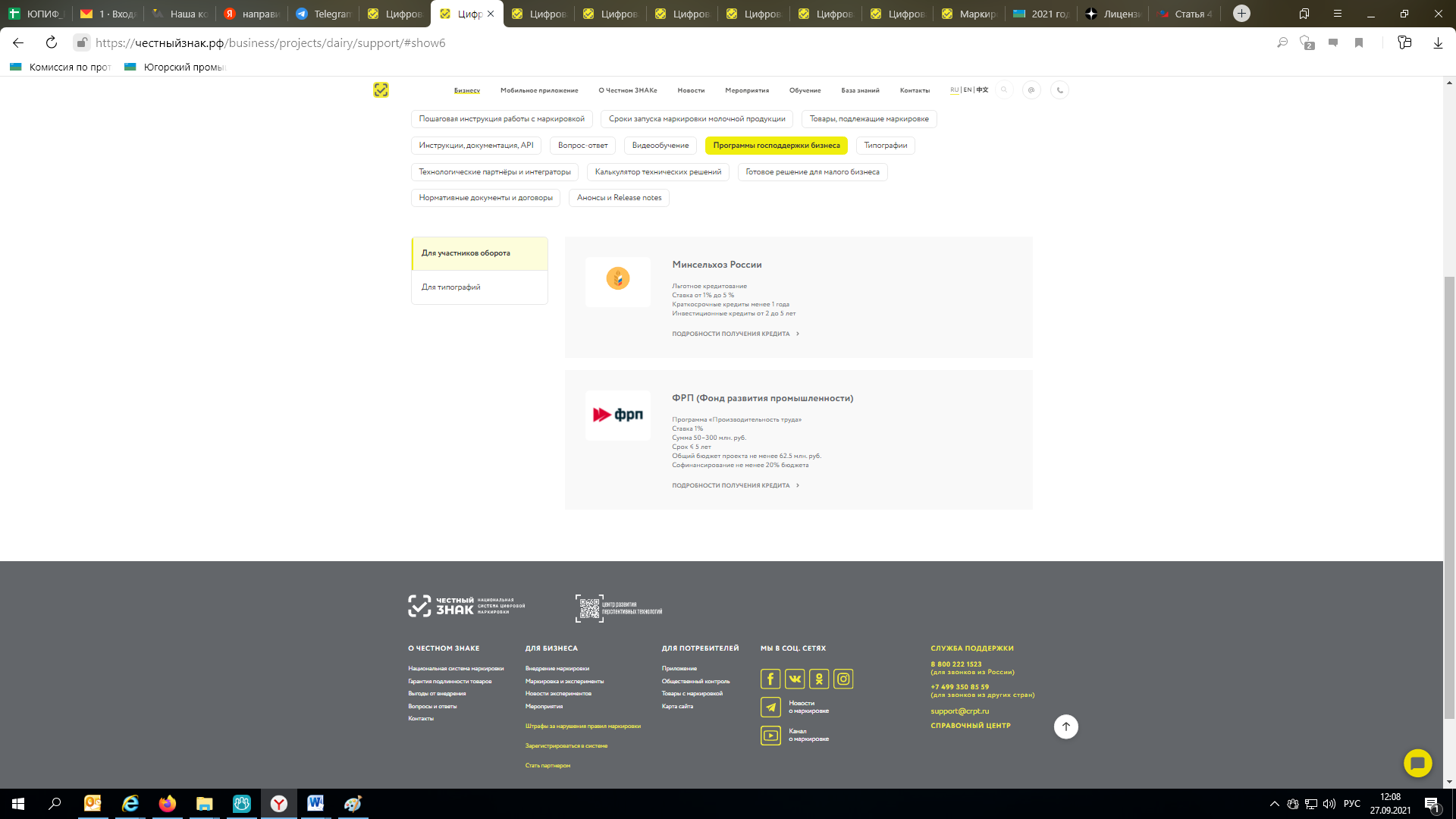 